Peace River Minor Hockey Association 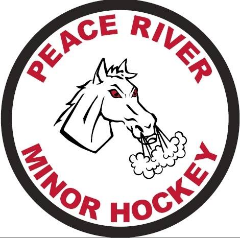 Executive Meeting MinutesMar 15, 2023BaytexAttendance:Attendance:Director of Directors: Trevor MassierFundraising: Tianna RebalkinDirector of U11 & U13: Troy KishDirector of Teams: Damon JeffsEquip. Director: Steve RosinPond Hockey: Matthew SmithPromotions: Megan CurryVice President: Brad DallynSecretary: Ashley SchrohRef. Director: Kerry RudneskiDirector of U15 & U18: Lewis LeppaieTreasurer: Peter BusatRegrets:Regrets:Director of U7 & U9: Krista ThompsonPresident: Trevor Lamabe1.0Opening of MeetingCalled meeting to order at 7:09 pmMotion to accept agenda with additions, moved by Matt, seconded by Damon. Carried2.0Previous Minutes2.1 Motion of accept meeting minutes from Feb 8/2023, moved by Megan, seconded by Trevor. Carried3.0Unfinished Business3.1 Enrollment Numbers Action Plan: Good start to planning, to be filtered through and brought forward for complete board involvement. Board can then prioritize and put together package for next season. 4U.0Executive Counsel Report4.1 Treasurer Update: Expenses still rolling in, revenue very similar to 21/22 season. Non-profit high cc fees so need an alternative; $5600.00 for Kruger Grant and HA Grant – use or table to next season; will discuss further. Dryland to be billed at beginning of season- flat rate for each team. Managers still to return cheque books to treasurer.Running financials updated as of Feb. 28/2023 – minus ice totals and referee expenses.Motion to accept financials, moved by Tianna, seconded by Troy. Carried. 4.2 President and VP Update: U13 won banner; rates for upcoming season to be announced at next meeting; HA and HC fees to increase to $62.23/ registration; ice rental also to increase by 2% beginning of next season. 4.3 Director of Directors: Setting up spreadsheet for 23/24 season for sanctions to be laid out at the beginning of the season. 4.4 Referee: All good, nothing new to report.4.5 Fundraising: All good, nothing new to report.4.6 Equipment/ Inventory: End of season inventory, washed jerseys to be handed back, anything damaged to be left out to assess if new is needed or repairs.4.7 Promotions: not eligible for space above clock, continuing to work on dasher boards; tryout jersey pricing to be sent to sponsors for approval; numbers sold tabled to next meeting. 4.8 Coaching: clinics in Red Deer and Edmonton; applications for AA coaches to be in ASAP; association applications to be in first Wednesday of August; to add drop down boxed on website for ease of applying for coaching, assistant, or managers. 4.9 U11&U13: Good Season4.10 U15&U18: All in all, good season5.0New Business & Agenda Additions5.1 Alberta Native Provincials ice request: two ice sessions per team if possible, depending on ice times available; motion by Megan, seconded by Matt. Carried. 5.2 U18 final game: Discipline committee to provide recommendations to the board. 5.3 Fall Camp 2023: Rates to be added to website ASAP; camp to be held Aug. 21-25 & Aug. 28-31 for goalie and possible power skating sessions for second week. Committee to start planning, Damon, Brad, Megan, Tianna, Ashley as of now. 5.4 Developmental and Power skating available in AM for next season. 5.5 U16 AA: Potential for team next season, still looking at numbers interested; finding ice in other towns as to not disrupt regular teams ice times. 5.6 AGM: May 10; expected participation would be 1-2 persons per team. 6.06.1 Bylaws & Policy Committee – to pick up in November 2022 to provide update at time of AGM. Will meet approx. every two weeks.7.0Adjournment7.1 Next Meeting date Apr. 12, 20237.2 Motion to adjourn made @ 9:13 by Trevor, seconded by Megan, Carried. 